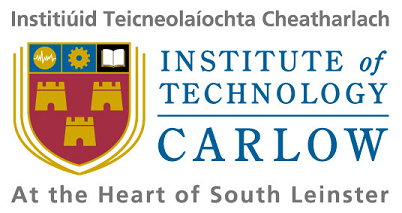 Web-Based Music School ManagerDesign Manual - DatabaseAuthor: Aaron RedmondStudent ID: C00002396Supervisor: Paul BarryIntroductionThis document is intended to be an accompaniment to the design manual. It describes the database structure and it tables. The following is some information on the database:Database: MySQLDatabase Name: musicschoolTables: 15The following section describes each table in detail, with the final section containing the entity relationship diagram.TablesUsers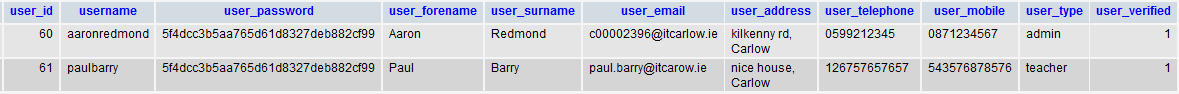 Figure : users tableThis table stores all the basic user information.Table name: usersFields: 11The users table contains the following fields:Schoolinfo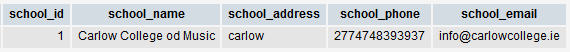 Figure : schoolinfo tableThis table stores the basic school information.Table name: schoolinfoFields: 5The schoolinfo table contains the following fields:Timetableinfo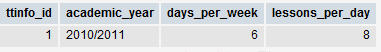 Figure : timetableinfo tableTable name: timetableinfoFields: 4The timetableinfo table contains the following fields:Subjectstaught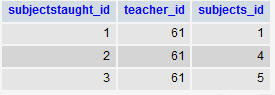 Figure : subjectstaught tableThis table stores the subjects taught by each teacher. It’s a simple lookup table containing two foreign keys; one to the teacher stored in the users table and the second to the subject stored in the subjects table.Table name: subjectstaughtFields: 3The subjectstaught table contains the following fields:This table is linked to the following tables: users and subjects.Subjects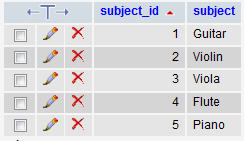 Figure : subjects tableThis table stores all the subjects offered by the school.Table name: subjectsFields: 2The subjects table contains the following fields:Studentgrades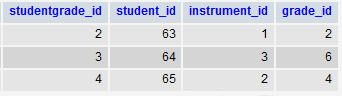 Figure : studentgrades tableThis table stores the instruments and their associated grades for a student. It’s a simple lookup table containing three foreign keys.Table name: studentgradesFields: 4The studentgrades table contains the following fields:This table is linked to the following tables: users, instruments and grades.Rooms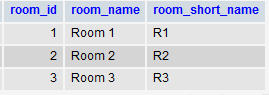 Figure : rooms tableTable name: roomsFields: 3	The rooms table contains the following fields:Personalisation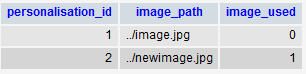 Figure : personalisation tableTable name: personalistaionFields: 3The personalisation table contains the following fields:News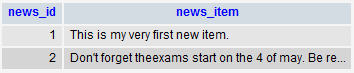 Figure : news tableTable name: newsFields: 2The news table contains the following fields:Lessons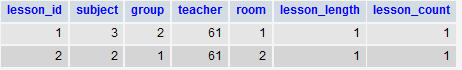 Figure : lessons tableThis table stores all the created lessons. It contains four foreign keys. Table name: lessonsFields: 7The lessons table contains the following fields:This table is linked to the following tables: users, groups and subjects.Instruments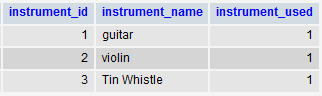 Figure : instruments tableTable name: instrumentsFields: 3The instruments table contains the following fields:Grouptypes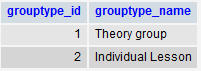 Figure : grouptypes tableTable name: grouptypeFields: 2The grouptype table contains the following fields:Groups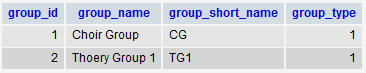 Figure : groups tableThis table stores the information on groups, it contains one foreign key.Table name: groupsFields: 4The groups table contains the following fields:This table is linked to the following table: grouptype.Groupparticipants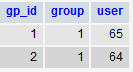 Figure : groupparticipants tableThis table stores the students participating in a group. It’s a simple lookup table containing two foreign keys.Table name: groupparticipantsFields: 3The groupparticipants table contains the following fields:This table is linked to the following table: groups and users.Grades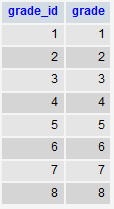 Figure : grades tableTable name: gradesFields: 2The grades table contains the following fields:Entity Relationship Diagram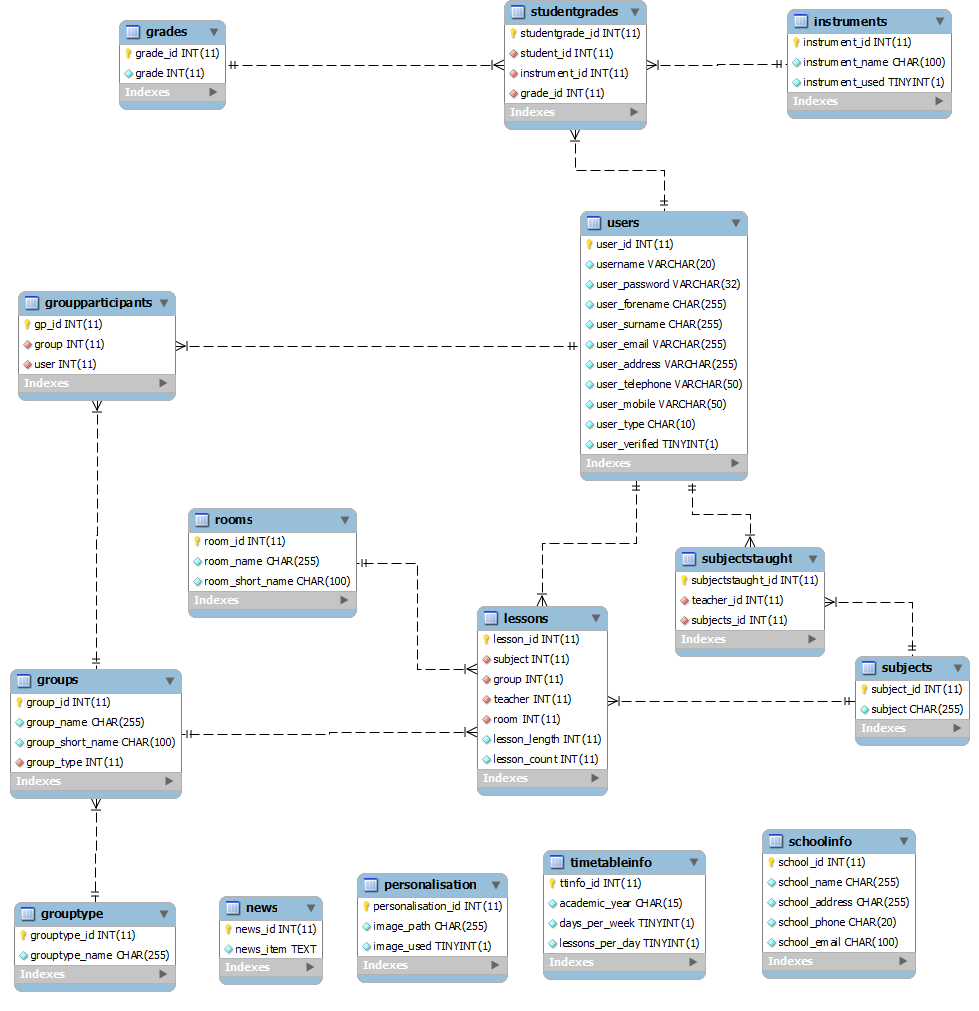 Figure : ER diagram for the musicschool databaseField NameDescriptionuser_idThe primary key for the tableusernameThe users login nameuser_passwordThe users login passworduser_forenameThe user forenameuser_surnameThe users surnameuser_emailThe users e-mail addressuser_addressThe users home addressuser_telephoneThe users home telephone addressuser_mobileThe user’s personal mobile phone numberuser_typeSpecifies the users login type, can contain one of three different values: admin, teacher or studentuser_verifiedThis is a Boolean value, either 1 or 0, 1 indicating that the user is valid and can log in, 0 indicating that the user has registered an account but has not been verifiedField NameDescriptionschool_idThe primary key for this tableschool_nameThe schools nameschool_addressThe schools addressschool_phoneThe schools phone numberschool_emailThe schools e-mail addressField NameDescriptionttinfo_idThe primary key for this tableacademic_yearThe current academic yeardays_per_weekThe number of days the school operates per weeklessons_per_dayThe number of lesson periods in a dayField NameDescriptionsubjectstaught_idThis is the primary key for this tableteacher_idThis is a foreign key pointing to a teacher record in the users tablesubjects_idThis is a foreign key pointing to a subject record in the subjects tableField NameDescriptionsubject_idThe primary key for this tablesubjectA subject taught within the schoolField NameDescriptionstudentgrade_idThis is the primary key for this tablestudent_idThis is a foreign key pointing to a student record in the users tableinstrument_idThis is a foreign key pointing to a student record in the users tablegrade_idThis is a foreign key pointing to a grade record in the grades tableField NameDescriptionroom_idThe primary key for this tableroom_nameThis field stores the room nameroom_short_nameThis field stores the shortened room nameField NameDescriptionpersonalisation_idThe primary key for this tableimage_pathThe path to an uploaded imageimage_usedA Boolean which indicates if the file is to be usedField NameDescriptionnews_idThe primary key for this tablenews_itemThis field contains the news itemsField NameDescriptionlesson_idThe primary key for the lessons tablesubjectThis is a foreign key pointing to a subject record in the subjects tablegroupThis is a foreign key pointing to a group record in the groups tableteacherThis is a foreign key pointing to a teacher record in the users tableroomThis is a foreign key pointing to a room record in the rooms tablelesson_lengthThis field contains the length of the lesson (in periods)lesson_countThis field contains the number of times the lesson is repeated per weekField NameDescriptioninstrument_idThe primary key for this tableinstrument_nameThe name of an instrumentinstrument_usedBoolean value, indicating whether the instrument is currently used in the school (1=true/0=false)Field NameDescriptiongrouptype_idThe primary key for this tablegrouptype_nameThe name of a group typeField NameDescriptiongroup_idThe primary key for the groups tablegroup_nameThe name of the groupgroup_short_nameThe short name for the groupgroup_typeThis is a foreign key pointing to a group type record in the grouptype tableField NameDescriptiongp_idThe primary key for the groupparticipants tablegroupThis is a foreign key pointing to a group record in the groups tableusersThis is a foreign key pointing to a student record in the users tableField NameDescriptiongrade_idThe primary key for this tablegradeThis field stores all the available grades